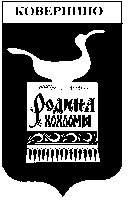 Администрация Ковернинского муниципального районаНижегородской областиП О С Т А Н О В Л Е Н И ЕОб утверждении Порядка разработки, реализации и оценки эффективности муниципальных программ Ковернинского муниципального района Нижегородской области(в редакции от 08.05.2014, 08.12.2014, 29.06.2015, 05.02.2016, 01.09.20216, 08.02.2017, 25.08.2017)В соответствии с постановлением Администрации Ковернинского муниципального района Нижегородской области от 29 сентября 2011 года N 313 (с изменениями от 28 декабря 2012 года) "Об утверждении Программы Администрации Ковернинского муниципального района Нижегородской области "Повышение эффективности бюджетных расходов Ковернинского муниципального района Нижегородской области на 2011 - 2013 годы", а также в целях совершенствования программно-целевого планирования Администрация Ковернинского муниципального района п о с т а н о в л я е т:1. Утвердить прилагаемый Порядок разработки, реализации и оценки эффективности муниципальных программ Ковернинского муниципального района.2. Утвердить прилагаемые Методические рекомендации по разработке и реализации муниципальных программ Ковернинского муниципального района.3. Порядок и Методические рекомендации, утверждаемые настоящим постановлением, применяются к правоотношениям, возникающим при утверждении муниципальных программ Ковернинского муниципального района, необходимых для формирования бюджета района на 2015 и последующие годы.4.  Постановление Администрации Ковернинского муниципального района от 25 января 2011 года №21 «Об утверждении Порядка разработки, реализации и мониторинга реализации муниципальных целевых программ в Ковернинском муниципальном районе Нижегородской области» (в редакции постановления Администрации Ковернинского муниципального района от 2 ноября 2011 года №352) признать утратившим силу применительно к правоотношениям, возникающим при утверждении муниципальных программ Ковернинского муниципального района на 2015 год и последующие годы. 5.  Настоящее постановление вступает в силу со дня его подписания.6. Отделу экономики Администрации Ковернинского муниципального района  обеспечить опубликование настоящего постановления.И.о.главы Администрации							               А.Г. КудряшовУТВЕРЖДЕНПостановлением       АдминистрацииКовернинского муниципального районаНижегородской областиот _ 25.02.2014_ N _88 __ПОРЯДОКРАЗРАБОТКИ, РЕАЛИЗАЦИИ И ОЦЕНКИ ЭФФЕКТИВНОСТИМУНИЦИПАЛЬНЫХ ПРОГРАММ КОВЕРНИНСКОГО МУНИЦИПАЛЬНОГО РАЙОНА (далее - Порядок)I. Общие положения1.1. Настоящий Порядок определяет правила разработки, реализации и оценки эффективности муниципальных программ Ковернинского муниципального района, а также контроля за ходом их реализации.1.2. Разработка и реализация муниципальной программы Ковернинского муниципального района (далее - муниципальная программа) осуществляется органами местного самоуправления Ковернинского муниципального района в качестве муниципального заказчика - координатора муниципальной программы (далее - муниципальный заказчик - координатор), совместно с заинтересованными органами местного самоуправления Ковернинского муниципального района (отдел, комитет, управление и др.) - соисполнителями муниципальной программы (далее - соисполнители).1.3. Муниципальная программа разрабатывается на период реализации Стратегии развития Нижегородской области до 2020 года, утвержденной постановлением Правительства Нижегородской области от 17 апреля 2006 года N 127 (далее - Стратегия).По решению Администрации Ковернинского муниципального района могут устанавливаться иные сроки реализации муниципальных программ.1.4. Муниципальная программа включает в себя подпрограммы, в том числе подпрограммы, разработанные в целях реализации в Ковернинском районе Нижегородской области приоритетных проектов (программ) по основным направлениям стратегического развития Российской Федерации.Муниципальная программа может включать прочие мероприятия в рамках муниципальной программы, не входящие в состав подпрограмм муниципальной программы.1.5. Мероприятия муниципальной программы не могут дублировать мероприятия других муниципальных программ.II. Основные понятия и определения, используемые в настоящем Порядке2.1. Муниципальная программа Ковернинского муниципального района  (далее - муниципальная программа) - увязанный по ресурсам, исполнителям и срокам осуществления комплекс мероприятий, направленный на наиболее эффективное решение задач социально-экономического развития  района.Муниципальная программа состоит из подпрограмм, которые должны быть направлены на решение конкретных задач муниципальной программы.2.2. Подпрограмма муниципальной программы (далее - подпрограмма) - комплекс мероприятий, взаимоувязанных по целям, срокам и ресурсам, выделенный исходя из масштаба и сложности задач, решаемых в рамках муниципальной программы.2.3. Перечень муниципальных программ (далее - Перечень) - перечень, содержащий сведения о муниципальных программах, утверждаемый Администрацией Ковернинского муниципального района.Перечень муниципальных программ содержит:а) наименование муниципальной программы;б) наименование муниципального заказчика-координатора муниципальной программы;в) наименование соисполнителей муниципальной программы.Внесение изменений в Перечень производится по решению Администрации Ковернинского муниципального района.2.4. Муниципальный заказчик-координатор муниципальной программы – орган местного самоуправления Ковернинского муниципального района, определенный ответственным в соответствии с Перечнем и обладающий соответствующими полномочиями.Муниципальный заказчик-координатор муниципальной программы обеспечивает координацию деятельности участников муниципальной программы в соответствии с настоящим Порядком и иными правовыми актами Ковернинского муниципального района, утвержденными в целях реализации муниципальных программ.2.5. Соисполнители муниципальной программы - органы местного самоуправления Ковернинского муниципального района, участвующие в разработке, реализации и оценке эффективности реализации муниципальной программы. Соисполнители муниципальной программы обеспечивают разработку и реализацию подпрограмм и мероприятий муниципальной программы в рамках своей компетенции.2.6. План реализации муниципальной программы - перечень мероприятий муниципальной программы, включающий мероприятия подпрограмм, объекты капитального характера (строительство, реконструкция) с указанием сроков их выполнения (строительства, реконструкции), непосредственных результатов реализации мероприятий, бюджетных ассигнований, а также информации о финансировании из других источников.2.7. Годовой отчет по исполнению муниципальной программы - отчет, составленный муниципальным заказчиком-координатором муниципальной программы по итогам каждого года ее реализации.2.8. Оценка планируемой эффективности муниципальной программы – оценка планируемого вклада результатов муниципальной программы в социально-экономическое развитие Ковернинского муниципального района, содержащее количественное, а при обосновании невозможности его проведения – качественное описание связи динамики значений индикаторов реализации муниципальной программы с динамикой уровня развития соответствующей сферы социально-экономического развития Ковернинского муниципального района.2.81. Оценка эффективности реализации муниципальной программы – оценка фактической эффективности по итогам реализации муниципальной программы с учетом объема ресурсов, направленных на ее реализацию, а также реализовывавшихся рисков и социально-экономических эффектов, оказывающих влияние на изменение соответствующей сферы социально-экономического развития Ковернинского муниципального района.2.9. Индикатор достижения цели - количественно выраженный показатель, характеризующий целевое состояние (изменение состояния) уровня и качества жизни населения, социальной сферы, экономики, общественной безопасности, степени реализации других общественно значимых интересов и потребностей в соответствующей сфере.2.10. Непосредственный результат - характеристика (в числовом выражении) объема реализации мероприятия муниципальной программы.III. Требования к структуре и содержанию муниципальных программ3.1. Формирование муниципальных программ осуществляется исходя из следующих принципов:- соответствия стратегическим целям, определенным Стратегией;- соответствия аналогичным государственным программам Нижегородской области (при наличии);- установления измеримых результатов их реализации (индикаторов и непосредственных результатов);- соответствия Указам Президента Российской Федерации от 7 мая 2012 года №596-602, 606;- соответствия целям, задачам и мероприятиям приоритетных национальных проектов, реализуемых в соответствующих сферах.3.2. Муниципальная программа содержит:а) паспорт муниципальной программы;б) текстовую часть программы, которая содержит:- приоритеты и цели муниципальной политики в соответствующей сфере социально-экономического развития Ковернинского муниципального района, характеристику текущего состояния, описание основных целей и задач муниципальной программы;- сроки и этапы реализации муниципальной программы;- перечень основных мероприятий муниципальной программы;- индикаторы достижения цели и показатели непосредственных результатов, характеризующие выполнение целей и задач муниципальной программы;- основные меры правового регулирования в соответствующей сфере, направленные на достижение цели муниципальной программы, с обоснованием основных положений и сроков принятия необходимых правовых актов;- информацию по ресурсному обеспечению реализации муниципальной программы за счет средств бюджета муниципального района;- информацию по ресурсному обеспечению реализации муниципальной программы за счет всех источников;- анализ рисков реализации муниципальной программы;в) подпрограммы, реализуемые в составе муниципальной программы;г) аналитическое распределение средств подпрограммы "Обеспечение реализации муниципальной программы" по подпрограммам муниципальной программы;д) оценку планируемой эффективности реализации муниципальной программы;е) условия предоставления и методику расчета иных межбюджетных трансфертов бюджетам р.п.Ковернино и сельских поселений Ковернинского муниципального района на реализацию мероприятий, направленных на достижение целей, соответствующих муниципальным программам Ковернинского муниципального района, включая уровень софинансирования из бюджетов р.п.Ковернино и сельских поселений (в случае, если муниципальной программой предусмотрено предоставление иных межбюджетных трансфертов из бюджета муниципального района бюджетам р.п.Ковернино и сельских поселений Ковернинского муниципального района).Подробные указания по разработке каждого элемента программы приведены в Методических рекомендациях. IV. Полномочия муниципального заказчика-координатора и соисполнителей при разработке и реализации муниципальных программ4.1. Муниципальный заказчик-координатор:а) обеспечивает разработку муниципальной программы, ее согласование и утверждение в установленном порядке постановлением Администрации Ковернинского муниципального района, а также координацию деятельности соисполнителей муниципальной программы;б) рассматривает предложения соисполнителей о корректировке муниципальной программы;в) организует реализацию муниципальной программы, готовит предложения о внесении изменений в муниципальную программу в соответствии с установленными настоящим Порядком требованиями и несет ответственность за достижение целевых индикаторов и непосредственных результатов муниципальной программы, конечных результатов ее реализации, эффективность реализации муниципальной программы;г) представляет по запросу отдела экономики  и Финансового управления Администрации Ковернинского района  сведения, необходимые для проведения мониторинга реализации муниципальной программы;д) запрашивает у соисполнителей информацию, необходимую для подготовки ответов на запросы отдела экономики  и Финансового управления Администрации Ковернинского района;е) запрашивает у соисполнителей информацию, необходимую для проведения оценки эффективности муниципальной программы и подготовки отчета о ходе реализации муниципальной программы;ж) (исключен);з) подготавливает отчеты по итогам отчетного года и за I полугодие и предоставляет их в отдел экономики и Финансовое управление Администрации Ковернинского района;и) обеспечивает достоверность сведений о ходе реализации муниципальной программы, включая достижение индикаторов муниципальной программы.4.2. Соисполнители:а) обеспечивают разработку и реализацию подпрограмм и мероприятий муниципальной программы, несут ответственность в рамках своей компетенции за достижение целевых индикаторов и непосредственных результатов подпрограмм муниципальной программы, конечных результатов ее реализации, эффективность реализации подпрограмм и мероприятий муниципальной программы;б) предоставляют в части своей компетенции предложения муниципальному заказчику-координатору по корректировке муниципальной программы;в) представляют в установленные сроки муниципальному заказчику-координатору необходимую информацию для подготовки ответов на запросы отдела экономики и Финансового управления Администрации Ковернинского района, а также отчет о ходе реализации мероприятий муниципальной программы;г) представляют муниципальному заказчику-координатору информацию, необходимую для подготовки отчета о ходе реализации муниципальной программы и проведения оценки эффективности муниципальной программы;д) представляют муниципальному заказчику-координатору копии актов, подтверждающих сдачу и прием в эксплуатацию объектов, строительство которых завершено, актов выполнения работ и иных документов, подтверждающих исполнение обязательств по заключенным муниципальным контрактам (гражданско-правовым договорам) в рамках реализации мероприятий муниципальной программы;е) направляют муниципальному заказчику-координатору по его запросу копии приказов об определении сотрудников, ответственных за взаимодействие с муниципальным заказчиком-координатором в рамках муниципальной программы.V. Формирование и утверждение муниципальной программы5.1. Формирование муниципальных программ осуществляется на основании перечня муниципальных программ, утверждаемого Администрацией Ковернинского муниципального района.Проект перечня формируется отделом экономики совместно с Финансовым управлением  и утверждается распоряжением Администрации Ковернинского муниципального района.5.2. Разработка проекта муниципальной программы производится муниципальным заказчиком-координатором совместно с соисполнителями.5.3. Структура и содержание муниципальной программы должны соответствовать требованиям, изложенным в настоящем Порядке и Методических рекомендациях.5.4. Муниципальной программой может быть предусмотрено предоставление иных межбюджетных трансфертов бюджетам р.п.Ковернино и сельских поселений Ковернинского муниципального района на реализацию мероприятий, направленных на достижение целей, соответствующих муниципальным программам.Условия и методика расчета предоставления иных межбюджетных трансфертов бюджетам р.п.Ковернино и сельских поселений Ковернинского муниципального района, включая уровень софинансирования из бюджетов р.п.Ковернино и сельских поселений Ковернинского муниципального района, определяются муниципальной программой.Ответственность за целевое использование иных межбюджетных трансфертов и достоверность представляемой отчетности несут органы местного самоуправления р.п.Ковернино и сельских поселений Ковернинского муниципального района.5.41  К проекту муниципальной программы при ее подготовке прилагаются следующие дополнительные и обосновывающие материалы:- прогноз сводных показателей муниципальных заданий по этапам реализации муниципальной программы (при оказании муниципальными учреждениями муниципальных услуг (работ) в рамках муниципальной программы) по форме, представленной в приложении 3 к настоящему Порядку;- характеристика целей, задач и мероприятий приоритетных национальных проектов, реализуемых в соответствующих сферах, а также сведения об их ресурсном обеспечении;- в случае участия в разработке и реализации муниципальной программы городского и сельских поселений Ковернинского муниципального района – информацию о прогнозных расходах городского и сельских поселений Ковернинского муниципального района, а также перечень реализуемых ими мероприятий.5.5. К проекту муниципальной программы, направляемой на согласование в обязательном порядке прилагаются:- финансово-экономическое обоснование с приложением необходимых расчетов расходов по всем мероприятиям и объектам, которые предполагается реализовывать за счет средств бюджета района. Расчет производится на основании затрат на единицу по основным мероприятиям;- проект плана реализации муниципальной программы на первый год и плановый период реализации (по форме, представленной в приложении 2 к Порядку);- соглашения (договоры) о намерениях между муниципальными заказчиками программы с предприятиями, организациями, органами местного самоуправления, подтверждающие объемы софинансирования муниципальной программы.5.51. Проект муниципальной программы, разрабатываемой впервые, выносится на общественное обсуждение путем его размещения в информационно-телекоммуникационной сети «Интернет» на сайте Администрации Ковернинского муниципального района с одновременным его размещением в информационно-телекоммуникационной сети «Интернет» в государственной автоматизированной информационной системе «Управление», с предоставлением участникам общественного обсуждения возможности направления замечаний и предложений в электронном виде в течение 15 календарных дней со дня размещения текста проекта муниципальной программы в информационно-телекоммуникационной сети «Интернет».После общественного обсуждения, с учетом его результатов, проект муниципальной программы, с приложением копии протокола общественного обсуждения, направляется на согласование заинтересованным органам местного самоуправления Ковернинского муниципального района.5.6. После согласования с заинтересованными органами местного самоуправления Ковернинского муниципального района проект муниципальной программы подлежит обязательному согласованию с отделом экономики и Финансовым управлением Ковернинского муниципального района.Отдел экономики и Финансовое управление Ковернинского района осуществляют экспертизу проекта муниципальной программы не более 21 рабочего дня с момента поступления муниципальной программы на рассмотрение.5.7. Муниципальные программы вносятся на рассмотрение Администрации Ковернинского муниципального района до внесения проекта бюджета района на очередной финансовый год (на очередной финансовый год и плановый период) в Земское собрание Ковернинского района и утверждаются до начала финансового года. Нормативные правовые акты, определяющие механизмы осуществления финансирования мероприятий муниципальной программы, утверждаются до начала финансового года.5.8. В целях обеспечения выполнения переданных муниципальных полномочий муниципальной программой предусматривается предоставление иных межбюджетных трансфертов бюджетам р.п.Ковернино и сельских поселений Ковернинского муниципального района.5.9. Муниципальные программы утверждаются постановлением Администрации Ковернинского муниципального района.5.10. Муниципальные программы и вносимые в них изменения подлежат обязательной государственной регистрации в федеральном государственном реестре документов стратегического планирования в порядке и сроки установленные постановлением Правительства Российской Федерации от 25 июня 2015 года №631 «О порядке государственной регистрации документов стратегического планирования и ведения федерального государственного реестра документов стратегического планирования».5.11. Руководители органов местного самоуправления Ковернинского муниципального района Нижегородской области, являющихся муниципальными заказчиками-координаторами, несут ответственность за достоверность и своевременность представления информации для государственной регистрации документов стратегического планирования.VI. Финансовое обеспечение муниципальной программы6.1. Финансовое обеспечение реализации муниципальных программ в части расходных обязательств Ковернинского муниципального района  осуществляется за счет бюджетных ассигнований бюджета района. Распределение средств бюджета района на реализацию муниципальных программ утверждается решением Земского собрания Ковернинского муниципального района о бюджете района на очередной финансовый год (на очередной финансовый год и плановый период).6.2. Внесение изменений в муниципальные программы является основанием для подготовки проекта о внесении изменений в решение Земского собрания Ковернинского района  о бюджете муниципального района на очередной финансовый год (на очередной финансовый год и плановый период).6.3. Информация о расходах на реализацию муниципальной программы приводится по годам реализации муниципальной программы с расшифровкой по главным распорядителям средств бюджета района (по муниципальному заказчику-координатору и соисполнителям муниципальной программы) по форме, установленной в таблице 4 Методических рекомендаций.6.4. Расходы на обеспечение создания условий для реализации муниципальной программы (содержание аппарата управления органов местного самоуправления, являющихся муниципальными заказчиками-координаторами муниципальной программы) указываются в подпрограмме «Обеспечение реализации муниципальной программы».Данная подпрограмма формируется в рамках каждой муниципальной программы, за исключением муниципальных программ, координаторами и основными исполнителями которых являются отделы и сектора Администрации Ковернинского муниципального района не являющиеся самостоятельными юридическими лицами.В случае, если орган местного самоуправления Ковернинского муниципального района определен муниципальным заказчиком-координатором двух и более муниципальных программ, расходы на обеспечение создания условий для реализации муниципальной программы (содержание аппарата управления органа исполнительной власти Ковернинского муниципального района, являющегося муниципальным заказчиком-координатором муниципальной программы) указываются в подпрограмме «Обеспечение реализации муниципальной программы» в одной из муниципальных программ. При этом в других муниципальных программах необходимо предусмотреть ссылку на муниципальную программу, в которой предусмотрена подпрограмма «Обеспечение реализации муниципальной программы».Расходы на содержание аппарата управления органов местного самоуправления Ковернинского муниципального района, являющихся соисполнителями муниципальной программы, относятся к непрограммным расходам и в муниципальную программу не включаются.6.5. Планирование бюджетных ассигнований на реализацию муниципальных программ в очередном финансовом году осуществляется в соответствии с нормативными правовыми актами, регулирующими порядок составления проекта бюджета района и планирование бюджетных ассигнований.VII. Реализация и контроль за ходом выполнения муниципальной программы7.1. Текущее управление реализацией муниципальной программы осуществляется муниципальным заказчиком-координатором, текущее управление реализацией подпрограмм муниципальной программы осуществляется муниципальным заказчиком-координатором совместно с соисполнителями в соответствии с их компетенцией.7.2. Реализация муниципальной программы осуществляется в соответствии с планом реализации муниципальной программы (далее - план реализации), содержащим перечень мероприятий муниципальной программы, включая мероприятия подпрограмм, с указанием сроков их выполнения, бюджетных ассигнований, а также информации о расходах из других источников.План реализации разрабатывается муниципальным заказчиком-координатором  ежегодно на очередной финансовый год и плановый период.В течение года в план реализации могут вноситься изменения.План реализации муниципальной программы подлежит утверждению постановлением Администрации Ковернинского муниципального района.Постановление об утверждении плана реализации подлежит согласованию с заинтересованными органами местного самоуправления Администрации Ковернинского муниципального района, отделом экономики и Финансовым управлением Администрации Ковернинского района.Постановление Администрации Ковернинского муниципального района об утверждении плана реализации издается  в течение трех недель после принятия Земским собранием Ковернинского района  решения о бюджете района на очередной финансовый год.Постановление Администрации Ковернинского муниципального района об утверждении плана реализации направляется в отдел экономики и Финансовое управление Администрации Ковернинского района муниципальным заказчиком-координатором и размещается на официальном сайте Администрации Ковернинского муниципального района в информационно-телекоммуникационной сети «Интернет» в течение 3 дней со дня его подписания.Внесение изменений в план реализации осуществляется в порядке, предусмотренном настоящим пунктом для утверждения планов реализации.7.3. Внесение изменений в муниципальную программу осуществляется по инициативе муниципального заказчика-координатора, соисполнителей муниципальной программы либо во исполнение поручений Администрации Ковернинского муниципального района, в том числе по результатам мониторинга реализации муниципальных программ в порядке, предусмотренном для утверждения проектов муниципальных программ.Для внесения изменений в муниципальную программу соисполнитель муниципальной программы направляет муниципальному заказчику-координатору письмо с обоснованием их внесения, к которому прилагается проект постановления Администрации Ковернинского муниципального района, подготовленный в соответствии с требованиями Регламента, а также документы, предусмотренные абзацами вторым – четвертым пункта 5.5 настоящего Порядка.7.4. Контроль за реализацией муниципальных программ осуществляет Администрация Ковернинского муниципального района.VIII. Мониторинг реализации муниципальной программы и оценка ее эффективности8.1. Мониторинг реализации муниципальной программы представляет собой периодическое наблюдение за ходом реализации муниципальной программы с помощью сбора информации по определенной системе показателей.8.2. Процедуре мониторинга подлежат в обязательном порядке все муниципальные программы, реализуемые на территории Ковернинского муниципального района.8.3. Соисполнители муниципальной программы представляют муниципальному заказчику-координатору:- в срок до 10 июля отчетного года, информацию о финансировании и ходе реализации муниципальной программы за I полугодие;- в срок до 1 марта года, следующего за отчетным, информацию о финансировании и ходе реализации муниципальной программы за отчетный год.8.4. Муниципальный заказчик-координатор на основании информации соисполнителей представляет в отдел экономики Администрации Ковернинского муниципального района в бумажном и электронном виде:- в срок до 1 августа отчетного года, в соответствии с формами, установленными отделом экономики Администрации Ковернинского муниципального района, сводный отчет о финансировании, итогах реализации муниципальной программы за I полугодие;- ежегодно, в срок до 15 марта года, следующего за отчетным, годовой отчет о финансировании и итогах реализации муниципальной программы согласно приложению 1 к настоящему Порядку и информацию, необходимую для проведения оценки эффективности муниципальной программы в соответствии с формами, установленными отделом экономики Администрации Ковернинского муниципального района.8.5. Оценка эффективности реализации муниципальной программы осуществляется отделом экономики Администрации Ковернинского муниципального района в соответствии с Методикой оценки эффективности муниципальных программ, утверждаемой Администрацией Ковернинского муниципального района.8.6. Финансовое управление Администрации Ковернинского района:- в срок до 20 июля отчетного года, представляет в отдел экономики  информацию о кассовых расходах бюджета муниципального района на реализацию муниципальных программ за I полугодие;- в срок до 1 марта года, следующего за отчетным годом, представляет в отдел экономики  информацию о кассовых расходах бюджета муниципального района на реализацию муниципальных программ за отчетный год.8.7. Отдел экономики Администрации Ковернинского муниципального района на основании данных муниципальных заказчиков-координаторов:- в срок до 1 сентября отчетного года, готовит сводный отчет о финансировании, итогах реализации муниципальных программ за I полугодие;- ежегодно, до 25 апреля года, следующего за отчетным, готовит сводный годовой отчет о ходе реализации и оценке эффективности муниципальных программ;- информирует главу Администрации Ковернинского муниципального района  и заместителей главы Администрации об итогах финансирования и эффективности реализации муниципальных программ;- по итогам проведенной оценки эффективности муниципальных программ представляет на рассмотрение главы Администрации одно (несколько) из следующих предложений:о целесообразности продолжения муниципальной программы;о доработке муниципальной программы;о сокращении на очередной финансовый год и плановый период бюджетных ассигнований на реализацию муниципальной программы;о досрочном прекращении реализации отдельных мероприятий муниципальной программы или муниципальной программы в целом, начиная с очередного финансового года.Отдел экономики Администрации Ковернинского муниципального района Нижегородской области размещает сводный годовой доклад о ходе реализации и оценке эффективности муниципальных программ в государственной автоматизированной информационной системе «Управление» в течение пяти рабочих дней после рассмотрения итогов оценки эффективности муниципальных программ главой Администрации Ковернинского муниципального района Нижегородской области.8.7 1  . По результатам оценки эффективности муниципальных программ Администрацией Ковернинского муниципального района не позднее чем за два месяца до дня внесения проекта решения о бюджете муниципального района на очередной финансовый год (на очередной финансовый год и плановый период) на рассмотрение Земского собрания Ковернинского района может быть принято одно (несколько) из следующих решений:о целесообразности продолжения муниципальной программы;о доработке муниципальной программы;о сокращении на очередной финансовый год и плановый период бюджетных ассигнований на реализацию муниципальной программы;о досрочном прекращении реализации отдельных мероприятий муниципальной программы или муниципальной программы в целом, начиная с очередного финансового года.8.8. Итоги реализации муниципальной программы при необходимости заслушиваются на заседании Земского собрания Ковернинского района.Информация к заседанию готовится муниципальным заказчиком-координатором муниципальной программы совместно с соисполнителями на основании годового отчета.8.9. Основные сведения о результатах мониторинга реализации муниципальных программ размещаются на официальном сайте Администрации Ковернинского муниципального района в информационно-телекоммуникационной сети "Интернет".8.10. (исключен).Приложение 1к Порядку разработки, реализациии оценки эффективностимуниципальных программ Ковернинского муниципального районаНижегородской областиФОРМАТ ГОДОВОГО ОТЧЕТАПО ИСПОЛНЕНИЮ МУНИЦИПАЛЬНОЙ ПРОГРАММЫРаздел 1 отчета. Результаты использования бюджетных ассигнований бюджета района и иных средств на реализацию мероприятий муниципальной программы.При представлении сведений об использовании бюджетных ассигнований бюджета района и иных средств на реализацию мероприятий муниципальной программы в разрезе подпрограмм, реализация которых предусмотрена в отчетном году, необходимо представить:а) данные о кассовых расходах федерального, областного и местных бюджетов, бюджетов государственных внебюджетных фондов и фактических расходах государственных корпораций, акционерных обществ с государственным (муниципальным) участием, общественных, научных и иных организаций - по формам согласно таблицам 1.1 и 1.2.Таблица 1.1. Отчет об использовании бюджетных ассигнований бюджета Ковернинского муниципального района на реализацию муниципальной программы--------------------------------<*> Для годового отчета - 31 декабря отчетного года.<**> Под обеспечением реализации муниципальной программы понимается деятельность, не направленная на реализацию основных мероприятий подпрограмм.Таблица 1.2. Информация о расходах федерального бюджета, областного бюджета Нижегородской области, бюджета Ковернинского муниципального района, а также средств юридических лиц на реализацию муниципальной программы Ковернинского муниципального района --------------------------------<*> В соответствии с муниципальной программой.<**> Кассовые расходы бюджета Ковернинского муниципального района Нижегородской области, областного бюджета Нижегородской области, федерального бюджета и фактические расходы юридических лиц.Раздел 2 отчета. Результаты реализации мероприятий в разрезе подпрограмм муниципальной программы.Описание включает:- описание результатов реализации наиболее значимых мероприятий подпрограмм;- перечень нереализованных или реализованных частично мероприятий подпрограмм (из числа предусмотренных к реализации в отчетном году) с указанием причин их реализации не в полном объеме;- анализ факторов и мер, повлиявших на их реализацию.К описанию результатов реализации мероприятий подпрограмм в отчетном году прикладывается информация по форме согласно таблице 2.Таблица 2. Сведения о степени выполнения мероприятийподпрограмм муниципальной программы--------------------------------<*> При наличии отклонений плановых сроков реализации мероприятий от фактических приводится краткое описание проблем, а при отсутствии отклонений указывается "нет".Раздел 3 отчета. Итоги реализации муниципальной программы, достигнутые за отчетный год.При описании итогов реализации муниципальной программы, достигнутых за отчетный год, следует привести:- непосредственные результаты, достигнутые в отчетном году;- характеристику вклада непосредственных результатов в решение задач и достижение целей муниципальной программы;- сведения о достижении плановых значений индикаторов достижения целей муниципальной программы, подпрограмм муниципальной программы, (указываются согласно таблице 3, с обоснованием отклонений по индикаторам, плановые значения по которым не достигнуты);- сведения о достижении оценки планируемой эффективности муниципальной программы;- анализ факторов, повлиявших на ход реализации муниципальной программы;- анализ фактических и вероятных последствий влияния указанных факторов на основные параметры муниципальной программы.Таблица 3. Сведения о достижении значений индикаторов и непосредственных результатов--------------------------------<*> Приводится фактическое значение индикатора или непосредственного результата за год, предшествующий отчетному.Раздел 4 отчета. Информация об изменениях, внесенных ответственным исполнителем в муниципальную программу.Раздел должен содержать перечень изменений, внесенных ответственным исполнителем в муниципальную программу, их обоснование и реквизиты соответствующих актов Администрации Ковернинского муниципального района.Раздел 5 отчета. Предложения по дальнейшей реализации муниципальной программы.В случае отклонений от плановой динамики реализации муниципальной программы или воздействия факторов риска, оказывающих негативное влияние на основные параметры муниципальной программы, в годовой отчет включаются предложения по дальнейшей реализации муниципальной программы и их обоснование.При необходимости отдел экономики Администрации Ковернинского муниципального района запрашивает у муниципального заказчика-координатора муниципальной программы дополнительную информацию, необходимую для проведения мониторинга муниципальной программы.Приложение 2к Порядкуразработки, реализациии оценки эффективностимуниципальных программ Ковернинского муниципального районаНижегородской областиПЛАНРЕАЛИЗАЦИИ МУНИЦИПАЛЬНОЙ ПРОГРАММЫПлан реализации муниципальной программы на очередной год ее реализации и плановый период представляется в отдел экономики и Финансовое управление Ковернинского муниципального района вместе с проектом муниципальной программы.В план реализации подлежат включению:- все основные мероприятия подпрограмм муниципальной программы с указанием мероприятий, необходимых для реализации основных мероприятий подпрограмм;- перечень объектов проектирования, строительства (реконструкции) указывается в плане реализации муниципальной программы в соответствии с объектами, включенными в адресную инвестиционную программу Нижегородской области.Наименование, местоположение, сроки строительства/ реконструкции/ проектирования объектов и объемы финансирования объектов, включенных в план реализации муниципальной программы, должны соответствовать наименованию, местоположению, срокам строительства/реконструкции/проектирования объектов и объемам финансирования объектов, включенных в адресную инвестиционную программу Нижегородской области.Объем расходов на реализацию мероприятий, включенных в план реализации муниципальной программы, должен соответствовать объемам расходов на реализацию соответствующих основных мероприятий муниципальной программы.План реализации муниципальной программы представляется по форме:План реализации муниципальной программыВместе с планом реализации должно представляться краткое обоснование необходимости каждого мероприятия для достижения непосредственного результата соответствующего основного мероприятия подпрограммы муниципальной программы.Приложение 3к Порядкуразработки, реализациии оценки эффективностимуниципальных программ Ковернинского муниципального районаНижегородской областиПрогноз сводных показателей муниципальных заданий на оказание муниципальных услуг (работ) муниципальными учреждениями по муниципальной программеУтвержденыпостановлениемАдминистрации Ковернинского муниципального района Нижегородской областиот _25.02.2014_ N _88__МЕТОДИЧЕСКИЕ РЕКОМЕНДАЦИИПО РАЗРАБОТКЕ И РЕАЛИЗАЦИИ МУНИЦИПАЛЬНЫХ ПРОГРАММ КОВЕРНИНСКОГО МУНИЦИПАЛЬНОГО РАЙОНА НИЖЕГОРОДСКОЙ ОБЛАСТИМуниципальная программа Ковернинского муниципального района Нижегородской области (далее – муниципальная программа) должна:- быть направлена на решение актуальных проблем;- синхронизировать индикаторы достижения цели с индикаторами оценки реализации Стратегии развития Нижегородской области до 2020 года, утвержденной постановлением Правительства Нижегородской области от 17 апреля 2006 года N 127 (далее - Стратегия), и программой социально-экономического развития Ковернинского муниципального района, утверждаемой на очередной период;- быть обоснованной по потребности в ресурсах и структуры источников для достижения целей муниципальной программы, возможности привлечения средств внебюджетных источников и бюджетов поселений для реализации мероприятий  муниципальной программы;- иметь эффективный механизм реализации, управления реализацией и контроля за ходом выполнения муниципальной программы;- иметь оценку планируемой эффективности муниципальной программы;- соответствовать полномочиям, функциям муниципального заказчика-координатора, соисполнителей;- быть направлена на выполнение поручений, содержащихся в Указах Президента Российской Федерации от 7 мая 2012 года № 596-602, 606.Макет муниципальной программы1. ПАСПОРТмуниципальной программы Ковернинского муниципального района 1.1. Цели, задачи, индикаторы и непосредственные результаты, а также этапы и сроки реализации муниципальной программы указываются в соответствии с требованиями, указанными в разделе 2 "Текстовая часть муниципальной программы".1.2. Объем ассигнований бюджета муниципального района на реализацию муниципальной программы включает в себя бюджетные ассигнования бюджета муниципального района на реализацию муниципальной программы по подпрограммам муниципальной программы.Объем бюджетных ассигнований указывается в тысячах рублей с точностью до одного знака после запятой. Указывается общий объем бюджетных ассигнований на реализацию муниципальной программы по муниципальной программе в целом, а также по каждой подпрограмме муниципальной программы по годам реализации муниципальной программы.2. Текстовая часть муниципальной программы2.1. Характеристика текущего состояния.В данном подразделе необходимо представить развернутую характеристику текущего состояния соответствующей сферы социально-экономического развития, формулировку основных проблем в указанной сфере и прогноз ее развития, в том числе состояние рынка услуг (товаров, работ), оказываемых (осуществляемых, реализуемых) организациями различных форм собственности, включая состояние сети указанных организаций, их ресурсное обеспечение (кадровое, финансовое, материально-техническое и т.д.).В рамках характеристики текущего состояния и прогноза развития сферы реализации муниципальной программы предусматривается проведение анализа ее текущего (действительного) состояния, включая выявление основных проблем, прогноз развития сферы реализации муниципальной программы, а также анализ социальных, финансово-экономических и прочих рисков реализации муниципальной программы.Анализ текущего (действительного) состояния сферы реализации муниципальной программы должен включать характеристику итогов реализации муниципальной политики в этой сфере, выявление потенциала развития анализируемой сферы и существующих ограничений в сфере реализации муниципальной программы, сопоставление существующего состояния анализируемой сферы с состоянием аналогичной сферы в других районах Нижегородской области (при возможности такого сопоставления).Характеристика текущего состояния сферы реализации муниципальной программы должна содержать основные показатели уровня развития соответствующей сферы социально-экономического развития.Прогноз развития соответствующей сферы должен определять тенденции ее развития и планируемые макроэкономические показатели по итогам реализации программы.2.2. Цели, задачи.В этом подразделе должны быть отражены развернутые формулировки целей муниципальной программы и соответствующих этим целям задач, причем цели должны быть потенциально достижимы и количественно оценены, должны соответствовать стратегическим целям и стратегическим приоритетам, предусмотренным в Стратегии развития Нижегородской области, полномочиям органов местного самоуправления.Показателем правильной формулировки задач является возможность разработки конкретных мероприятий по их решению. Достижение цели (целей) муниципальной программы должно означать решение проблемы к концу реализации программы или достижение конкретного этапа решения проблемы.Цели муниципальной программы должны соответствовать приоритетам муниципальной политики в сфере реализации муниципальной программы, отражать конечные результаты реализации муниципальной программы и быть направлены на выполнение поручений, содержащихся в Указах Президента Российской Федерации от 7 мая 2012 года №596-602, 606.Формулировка цели должна быть краткой и ясной и не должна содержать специальных терминов, указаний на иные цели, задачи или результаты, которые являются следствиями достижения самой цели, а также описания путей, средств и методов достижения цели.Задача муниципальной программы определяет конечный результат реализации совокупности взаимосвязанных мероприятий или осуществления муниципальных функций в рамках достижения цели (целей) реализации муниципальной программы.Задачи муниципальной программы должны являться целями подпрограмм.В качестве задач муниципальной программы не должна отражаться цель подпрограммы "Обеспечение реализации муниципальной программы".2.3. Сроки и этапы реализации муниципальной программы.Муниципальная программа разрабатывается на период реализации Стратегии.По решению Администрации Ковернинского муниципального района  могут устанавливаться иные сроки реализации муниципальных программ Ковернинского муниципального района Нижегородской области.На основе последовательности решения задач муниципальной программы определяются этапы ее реализации. Для каждого из этапов необходимо определить промежуточные результаты реализации муниципальной программы.2.4. Перечень основных мероприятий муниципальной программы.Данный подраздел включает в себя информацию об основных мероприятиях муниципальной программы, которые отражаются в таблице 1.Таблица 1. Перечень основных мероприятий муниципальной программыВ случае наличия в муниципальной программе мероприятий инвестиционного характера в программе указывается обобщенное наименование мероприятия (к примеру: "укрепление материально-технической базы"; "строительство объектов образования"; "обеспечение коммунальной инфраструктурой") с объемами бюджетных ассигнований на осуществление бюджетных инвестиций по Адресной инвестиционной программе капитальных вложений Ковернинского муниципального района по соответствующим муниципальным программам.Перечень объектов проектирования, строительства (реконструкции) указывается в плане реализации муниципальной программы в соответствии с объектами, включенными в Адресную инвестиционную программу капитальных вложений Ковернинского муниципального района на аналогичный период.В случае участия Ковернинского муниципального района в конкурсном отборе муниципальных образований Нижегородской области, бюджетам которых предоставляются субсидии из областного бюджета, и наличия требований о детализации мероприятий в рамках основных мероприятий муниципальной программы может быть предусмотрено включение приложения к муниципальной программе, содержащего детализацию мероприятий, необходимых для реализации основных мероприятий муниципальной программы.2.5. Индикаторы достижения цели и непосредственные результаты реализации муниципальной программы.Информация о составе и значениях индикаторов и непосредственных результатов приводится по форме согласно таблице 2.Индикатор достижения цели - количественно выраженный показатель, характеризующий целевое состояние (изменение состояния) уровня и качества жизни населения, социальной сферы, экономики, общественной безопасности, государственных (муниципальных) институтов, степени реализации других общественно значимых интересов и потребностей в соответствующей сфере.Непосредственный результат - характеристика (в числовом выражении) объема реализации мероприятия.Индикаторы достижения цели и непосредственные результаты должны иметь запланированные по годам количественные значения, измеряемые или рассчитываемые по утвержденным методикам, и определяться на основе данных государственного статистического наблюдения и ведомственной отчетности органов местного самоуправления Ковернинского муниципального района Нижегородской области.Индикаторы достижения цели подпрограмм должны быть увязаны с индикаторами, характеризующими достижение целей и решение задач муниципальной программы. Следует привести обоснование состава и значений индикаторов достижения цели и непосредственных результатов и оценку влияния внешних факторов и условий на их достижение.Индикаторы достижения цели должны включать показатели, установленные Указами Президента Российской Федерации от 7 мая 2012 года №596-602, 606, соответствующие сфере реализации муниципальной программы.Индикаторы достижения цели должны отражать основные параметры муниципального задания в части качества и объема предоставляемых муниципальных услуг.Таблица 2. Сведения об индикаторах и непосредственных результатах2.6. Меры правового регулирования приводятся по форме согласно таблице 3.В данный подраздел включается перечень проектов нормативных правовых актов, необходимых для принятия в целях реализации основных мероприятий муниципальной программы.Таблица 3. Сведения об основных мерах правового регулирования2.7. Предоставление иных межбюджетных трансфертов из бюджета района бюджетам р.п.Ковернино и сельских поселений Ковернинского муниципального района.В случае, если муниципальной программой предусмотрено предоставление иных межбюджетных трансфертов из бюджета района бюджетам р.п.Ковернино и сельских поселений Ковернинского муниципального района на реализацию мероприятий, направленных на достижение целей, соответствующих муниципальным программам, муниципальная программа также содержит:а) условия и методику расчета предоставления иных межбюджетных трансфертов;б) прогнозируемый объем расходов бюджетов р.п.Ковернино и сельских поселений Ковернинского муниципального района на реализацию аналогичных мероприятий с оценкой его влияния на достижение целей и конечных результатов муниципальной программы;в) обоснование мер по координации деятельности органов местного самоуправления р.п.Ковернино и сельских поселений Ковернинского муниципального района  для достижения целей и конечных результатов муниципальной программы, в том числе путем реализации аналогичных мероприятий.2.8. Участие в реализации муниципальной программы муниципальных унитарных предприятий, акционерных обществ с участием Администрации Ковернинского муниципального района, общественных, научных и иных организаций, а также внебюджетных фондов.В случае участия в реализации муниципальной программы муниципальных унитарных предприятий, акционерных обществ с участием Администрации Ковернинского муниципального района, общественных, научных и иных организаций, а также внебюджетных фондов - муниципальная программа должна содержать соответствующую информацию, включая данные о прогнозных расходах указанных организаций на реализацию муниципальной программы. Данные о прогнозных расходах указываются в таблице 5.2.9. Обоснование объема финансовых ресурсов.Информация по ресурсному обеспечению муниципальной программы за счет средств бюджета района (с расшифровкой по главным распорядителям средств бюджета района, основным мероприятиям подпрограмм, а также по годам реализации муниципальной программы) отражается по форме согласно таблицам 4 - 5.Таблица 4. Ресурсное обеспечение реализации муниципальной программы за счет средств бюджета Ковернинского муниципального района.<*> Под обеспечением реализации муниципальной программы понимается деятельность, не направленная на реализацию основных мероприятий подпрограмм. В подпрограмму включаются расходы, направленные на обеспечение создания условий для реализации муниципальной программы (раздел 4 Методических рекомендаций).Таблица 5. Прогнозная оценка расходов на реализацию муниципальной программы за счет всех источников<*> расходы областного бюджета указываются в соответствии с ресурсным обеспечением реализации муниципальной программы Ковернинского муниципального района Нижегородской области за счет средств областного бюджета.<**> местные бюджеты указываются в соответствии с ресурсным обеспечением реализации муниципальной программы Ковернинского муниципального района Нижегородской области за счет средств местных бюджетов (Таблица 6).<***> юридические лица – муниципальные унитарные предприятия Ковернинского муниципального района Нижегородской области, акционерные общества с участием  Администрации Ковернинского муниципального района, общественные, научные и иные организации.<****> прямые расходы федерального бюджета. Допускается указание оценочных и/или прогнозных значений.2.10. Анализ рисков реализации муниципальной программы.Анализ рисков реализации муниципальной программы и описание мер управления рисками реализации муниципальной программы проводится с целью минимизации их влияния на достижение целей муниципальной программы и предусматривают:- идентификацию факторов риска по источникам возникновения и характеру влияния на ход и результаты реализации муниципальной программы;- качественную и, по возможности, количественную оценку факторов рисков;- обоснование предложений по мерам управления рисками реализации муниципальной программы.3. Подпрограммы муниципальной программы3.1. Подпрограмма является неотъемлемой частью муниципальной программы и формируется с учетом согласованности основных параметров подпрограммы и муниципальной программы.3.2. Требования к структуре и содержанию разделов подпрограмм муниципальной программы аналогичны требованиям, предъявляемым к структуре и содержанию разделов муниципальной программы, за исключением подпрограммы «Обеспечение реализации муниципальной программы», требования к структуре которой определены разделом 4 настоящих Методических рекомендаций.4. Подпрограмма "Обеспечение реализации муниципальной программы"4.1. Расходы на обеспечение создания условий для реализации муниципальной программы (содержание аппарата управления органов местного самоуправления, являющихся муниципальными заказчиками-координаторами муниципальной программы) указываются в подпрограмме "Обеспечение реализации муниципальной программы".4.2. Данная подпрограмма формируется в рамках каждой муниципальной программы, за исключением муниципальных программ, координаторами и основными исполнителями которых являются отделы и сектора Администрации Ковернинского муниципального района не являющиеся самостоятельными юридическими лицами.4.3. Подпрограмма «Обеспечение реализации муниципальной программы» включает в себя паспорт подпрограммы, аналогичный паспорту муниципальной программы, и расходы на обеспечение создания условий для реализации муниципальной программы в целях их обоснования по форме согласно таблице 6, аналитически распределенные муниципальным заказчиком-координатором по подпрограммам муниципальной программы.4.4. Расходы на содержание аппарата управления органов местного самоуправления Ковернинского муниципального района, являющихся соисполнителями муниципальной программы, в муниципальную программу не включаются.Таблица 6. Аналитическое распределение средств бюджета района подпрограммы "Обеспечение реализации муниципальной программы" по подпрограммам (тыс. руб.)5. Оценка планируемой эффективности муниципальной программыОценка планируемой эффективности муниципальной программы производится муниципальным заказчиком-координатором на этапе ее разработки и осуществляется в целях оценки планируемого вклада результатов муниципальной программы в социально-экономическое развитие Ковернинского муниципального района Нижегородской области.В качестве основных критериев планируемой эффективности реализации муниципальной программы применяются:а) критерии экономической эффективности, учитывающие оценку вклада муниципальной программы в экономическое развитие Ковернинского муниципального района, оценку влияния индикаторов муниципальной программы на различные сферы экономики района. Оценки могут включать как прямые (непосредственные) эффекты от реализации муниципальной программы, так и косвенные (внешние) эффекты, возникающие в сопряженных секторах экономики района;б) критерии социальной эффективности, учитывающие ожидаемый вклад реализации муниципальной программы в социальное развитие, показатели которого не могут быть выражены в стоимостной оценке.______________________________________25.02.2014____                                       №___88__    Статус      Наименование  муниципальной  программы,    подпрограммы  муниципальной   программы    Ответственный  исполнитель,  соисполнители,    заказчик-     координатор    Расходы (тыс. руб.), годы     Расходы (тыс. руб.), годы     Расходы (тыс. руб.), годы       Статус      Наименование  муниципальной  программы,    подпрограммы  муниципальной   программы    Ответственный  исполнитель,  соисполнители,    заказчик-     координатор   сводная бюджетнаяроспись, план на 1 января  отчетного  года    сводная бюджетная роспись    на    отчетную дату <*> кассовое исполнение       1              2              3           4        5        6     Муниципальнаяпрограмма      всего          Муниципальнаяпрограмма      муниципальныйзаказчик-      координатор    Муниципальнаяпрограмма      соисполнитель 1Муниципальнаяпрограмма      ...            Подпрограмма 1 всего          Подпрограмма 1 муниципальныйзаказчик-      координатор    Подпрограмма 1 соисполнитель 1Основное       мероприятие 1.1исполнитель    Основное       мероприятие 1.2исполнитель    ...            Подпрограмма       "Обеспечениереализации      муниципальнойпрограммы" <**>Подпрограмма       "Обеспечениереализации      муниципальнойпрограммы" <**>муниципальныйзаказчик-      координатор    соисполнитель 1соисполнитель 2    Статус     Наименование   Источники ресурсного            обеспечения        План<*>Фактические  расходы  <**>       1            2                   3              4       5     Наименование   муниципальнойпрограммы      Всего (1) + (2) + (3) + (4)+ (5) + (6)Наименование   муниципальнойпрограммы      (1)   расходы    областногобюджета       Наименование   муниципальнойпрограммы      (2)     расходы     бюджета Ковернинского муниципального района                   Наименование   муниципальнойпрограммы      (3) расходы государственныхвнебюджетных фондов РФ     Наименование   муниципальнойпрограммы      (4) расходы территориальныхгосударственных            внебюджетных фондов        Наименование   муниципальнойпрограммы      (5) федеральный бюджет     Наименование   муниципальнойпрограммы      (6) юридические лица       Наименование   муниципальнойпрограммы      (7)    прочие     источники(средства      предприятий,собственные        средстванаселения)                 Подпрограмма 1 Всего (1) + (2) + (3) + (4)+ (5) + (6)Подпрограмма 1 (1)   расходы    областногобюджета       Подпрограмма 1 (2)     расходы     бюджета Ковернинского муниципального района                   Подпрограмма 1 (3) расходы государственныхвнебюджетных фондов РФ     Подпрограмма 1 (4) расходы территориальныхгосударственных            внебюджетных фондов        Подпрограмма 1 (5) федеральный бюджет     Подпрограмма 1 (6) юридические лица       ...            (7)    прочие     источники(средства      предприятий,собственные        средстванаселения)                  N п/п  Наименование      мероприятий     подпрограмм,      показателей     (индикаторов)  Ответственный исполнитель     Плановый срок        Плановый срок      Фактический срок     Фактический срок   Непосредственные результатыНепосредственные результаты Проблемы, возникшие в   ходе    реализации мероприятия<*> N п/п  Наименование      мероприятий     подпрограмм,      показателей     (индикаторов)  Ответственный исполнитель   начала  реализацииокончания реализации  начала  реализацииокончания реализациизапланированные   значения    достигнутые значения   Проблемы, возникшие в   ходе    реализации мероприятия<*> 1         2              3          4         5         6         7            8            9         10     Подпрограмма муниципальной программы 1                                                                           Подпрограмма муниципальной программы 1                                                                           Подпрограмма муниципальной программы 1                                                                           Подпрограмма муниципальной программы 1                                                                           Подпрограмма муниципальной программы 1                                                                           Подпрограмма муниципальной программы 1                                                                           Подпрограмма муниципальной программы 1                                                                           Подпрограмма муниципальной программы 1                                                                           Подпрограмма муниципальной программы 1                                                                           Мероприятие 1.1  Наименование     непосредственногорезультата  1.1.1(для граф 8, 9)  ......              Мероприятие 1.2  ......               N п/пИндикатор достижения цели/непосредственный      результат         (наименование)       Ед.   измерения  Значения индикатора       достижения цели/       непосредственного           результата           муниципальной     программы, подпрограммы   Значения индикатора       достижения цели/       непосредственного           результата           муниципальной     программы, подпрограммы   Значения индикатора       достижения цели/       непосредственного           результата           муниципальной     программы, подпрограммы    Обоснование      отклонений        значений        индикатора/   непосредственного  результата на   конец отчетного       года        N п/пИндикатор достижения цели/непосредственный      результат         (наименование)       Ед.   измерения     год,     предшествующийотчетному <*>отчетный    год   отчетный    год      Обоснование      отклонений        значений        индикатора/   непосредственного  результата на   конец отчетного       года        N п/пИндикатор достижения цели/непосредственный      результат         (наименование)       Ед.   измерения     год,     предшествующийотчетному <*>планфакт   Обоснование      отклонений        значений        индикатора/   непосредственного  результата на   конец отчетного       года        1           2              3          4        5   6          7        Муниципальная программа                               Муниципальная программа                               Муниципальная программа                               Муниципальная программа                               Муниципальная программа                               Индикатор 1          Индикатор 2          ...                  Непосредственный     результат 1          Непосредственный     результат 2          ...                  1. Подпрограмма муниципальной программы                  Подпрограмма муниципальной программы                  Подпрограмма муниципальной программы                  Подпрограмма муниципальной программы                  Подпрограмма муниципальной программы                  ...Индикатор 1.1        Индикатор 1.2        ...                  Непосредственный     результат 1.1        Непосредственный     результат 1.2        ...                  Наименование подпрограммы, основного мероприятия подпрограммы/мероприятий в рамках основного мероприятия подпрограммыОтветственныйисполнительСрокСрокНепосредственный результат (краткое описание)Непосредственный результат (краткое описание)Непосредственный результат (краткое описание)Финансирование на очередной финансовый год, тыс.руб.Финансирование на очередной финансовый год, тыс.руб.Финансирование на очередной финансовый год, тыс.руб.Финансирование на очередной финансовый год, тыс.руб.Финансирование на первый год планового периода, тыс.руб.Финансирование на первый год планового периода, тыс.руб.Финансирование на первый год планового периода, тыс.руб.Финансирование на первый год планового периода, тыс.руб.Финансирование на второй год планового периода, тыс.руб.Финансирование на второй год планового периода, тыс.руб.Финансирование на второй год планового периода, тыс.руб.Финансирование на второй год планового периода, тыс.руб.Наименование подпрограммы, основного мероприятия подпрограммы/мероприятий в рамках основного мероприятия подпрограммыОтветственныйисполнительначала реализацииокончания реализацииочередной год1 год планового периода2 год планового периодафедеральный бюджетобластной бюджетместный бюджетпрочие источникифедеральный бюджетобластной бюджетместный бюджетпрочие источникифедеральный бюджетобластной бюджетместный бюджетпрочие источники      1      2345678910111213141516171819Подпрограмма 1            Основное мероприятие 1.1          Мероприятие 1.1.1/Объект 1.1.1        Мероприятие  1.1.2/Объект 1.1.2        …Итого по программе         ХХХХХХНаименование услуги, показателя объема услуги, подпрограммыЗначение показателя объема услугиЗначение показателя объема услугиЗначение показателя объема услугиРасходы бюджета муниципального района на оказание муниципальной услуги, тыс.руб.Расходы бюджета муниципального района на оказание муниципальной услуги, тыс.руб.Расходы бюджета муниципального района на оказание муниципальной услуги, тыс.руб.Наименование услуги, показателя объема услуги, подпрограммыочередной год1 год планового периода2 год планового периодаочередной год1 год планового периода2 год планового периода1234567Наименование и содержание услуги:Показатель объема услуги:Подпрограмма 1Основное мероприятие 1.1…Подпрограмма 2Основное мероприятие 2.1Муниципальный заказчик-координатор муниципальной программы                           Соисполнители муниципальной программы                                                  Подпрограммы муниципальной программы                                                   Цели муниципальной программы                                                           Задачи муниципальной программы                                                         Этапы и сроки реализации муниципальной программы                                       Объемы  бюджетных  ассигнований  муниципальной программы  за  счет  средств  бюджета района (в разбивке по подпрограммам)                                    Индикаторы достижения цели и показатели непосредственных результатов      N п/пНаименованиемероприятия   Категория    расходов   (капвложения,   НИОКР и      прочие      расходы)     Сроки   Выполнения (год)ИсполнителимероприятийОбъем финансирования  (по годам) за счет   средств бюджета района, тыс.руб.      Объем финансирования  (по годам) за счет   средств бюджета района, тыс.руб.      Объем финансирования  (по годам) за счет   средств бюджета района, тыс.руб.      Объем финансирования  (по годам) за счет   средств бюджета района, тыс.руб.      Объем финансирования  (по годам) за счет   средств бюджета района, тыс.руб.       N п/пНаименованиемероприятия   Категория    расходов   (капвложения,   НИОКР и      прочие      расходы)     Сроки   Выполнения (год)Исполнителимероприятий 1 год 2 год 3 год...ВсегоЦель муниципальной программы                       Цель муниципальной программы                       Цель муниципальной программы                       Цель муниципальной программы                       Цель муниципальной программы                       Подпрограмма муниципальной программы               Подпрограмма муниципальной программы               Подпрограмма муниципальной программы               Подпрограмма муниципальной программы               Подпрограмма муниципальной программы               Основное        мероприятие 1.1 Основное        мероприятие 1.1 Основное        мероприятие 1.2 Основное        мероприятие 1.2  N п/п   Наименование      индикатора/    непосредственного     результата       Ед.   измерения Значение индикатора/непосредственного                 результата                Значение индикатора/непосредственного                 результата                Значение индикатора/непосредственного                 результата                Значение индикатора/непосредственного                 результата                Значение индикатора/непосредственного                 результата                N п/п   Наименование      индикатора/    непосредственного     результата       Ед.   измеренияотчетный  год   текущий  год  очередной   год    первый     год   планового периода ... 1         2             3       4       5       6        7     8 Муниципальная       программа             Муниципальная       программа             Индикатор 1       Индикатор 2       ...               Непосредственный  результат 1       Непосредственный  результат 2       ...               Подпрограмма 1        Подпрограмма 1        Индикатор 1.1     Индикатор 1.2     ...               Непосредственный  результат 1.1     Непосредственный  результат 1.2      N п/пВид правового акта    Основные положения      правового акта (суть)  Ответственныйисполнитель исоисполнителиОжидаемые  сроки  принятия  1          2                     3                  4          5    Подпрограмма 1                                                           Подпрограмма 1                                                           Подпрограмма 1                                                           Подпрограмма 1                                                           Подпрограмма 1                                                           Основное мероприятие 1.1                                                 Основное мероприятие 1.1                                                 Основное мероприятие 1.1                                                 Основное мероприятие 1.1                                                 Основное мероприятие 1.1                                                 1. НПА 1              2. НПА 2              ...                Основное мероприятие 1.2                                                 Основное мероприятие 1.2                                                 Основное мероприятие 1.2                                                 Основное мероприятие 1.2                                                 Основное мероприятие 1.2                                                 ...                    Статус      Наименование муниципальной программы, подпрограммы  муниципальной   программы   Муниципальный   заказчик-    координатор,   соисполнители     Расходы (тыс. руб.), годы        Расходы (тыс. руб.), годы        Расходы (тыс. руб.), годы        Расходы (тыс. руб.), годы        Статус      Наименование муниципальной программы, подпрограммы  муниципальной   программы   Муниципальный   заказчик-    координатор,   соисполнители очередной   год     1 год  планового периода   2 год  планового периода ...       1              2              3           4        5        6    ...Наименование   муниципальнойпрограммы      всего          Наименование   муниципальнойпрограммы      муниципальныйзаказчик-      координатор    Наименование   муниципальнойпрограммы      соисполнитель 1Наименование   муниципальнойпрограммы      ...            Подпрограмма 1 всего          Подпрограмма 1 муниципальныйзаказчик-      координатор    Подпрограмма 1 соисполнитель 1Подпрограмма 2 всего          Подпрограмма 2 муниципальныйзаказчик-      координатор    Подпрограмма 2 соисполнитель 1...            Подпрограмма       "Обеспечениереализации      муниципальнойпрограммы" <*>Подпрограмма       "Обеспечениереализации      муниципальнойпрограммы" <*>муниципальныйзаказчик-      координатор       Статус   Наименованиеподпрограммы Источники финансированияОценка расходы (тыс. руб.), годыОценка расходы (тыс. руб.), годыОценка расходы (тыс. руб.), годыОценка расходы (тыс. руб.), годы   Статус   Наименованиеподпрограммы Источники финансированияочередной   год    1 год планового периода   2 год  планового периода ...     1           2             3           4        5        6    ...Наименование             муниципальной программыНаименование             муниципальной программыВсего (1) + (2)+ (3) +  (4)  +(5) + (6) + (7)Наименование             муниципальной программыНаименование             муниципальной программы(1)     расходыобластного  бюджета<*>Наименование             муниципальной программыНаименование             муниципальной программы(2)     расходыместных бюджетов <**>Наименование             муниципальной программыНаименование             муниципальной программы(3)     расходыгосударственныхвнебюджетных   фондов Российской ФедерацииНаименование             муниципальной программыНаименование             муниципальной программы(4)     расходытерриториальныхгосударственныхвнебюджетных   фондов         Наименование             муниципальной программыНаименование             муниципальной программы(5) федеральныйбюджет <****>Наименование             муниципальной программыНаименование             муниципальной программы(6) юридическиелица и индивидуальные предприниматели <***>Наименование             муниципальной программыНаименование             муниципальной программы(7)      прочиеисточники (собственные средства населения и др.)     Подпрограмма1           Всего (1) + (2)+ (3) +  (4)  +(5) + (6) + (7)Подпрограмма1           (1)     расходыобластного  бюджета<*>Подпрограмма1           (2)     расходыместных бюджетов <**>Подпрограмма1           (3)     расходыгосударственныхвнебюджетных   фондов Российской Федерации      Подпрограмма1           (4)     расходытерриториальныхгосударственныхвнебюджетных   фондов         Подпрограмма1           (5) федеральныйбюджет <****>Подпрограмма1           (6) юридическиелица и индивидуальные предприниматели <***>Подпрограмма1           (7)      прочиеисточники (собственные  средства населения и др.)     Основное мероприятие 1.1.           Всего (1) + (2)+ (3) +  (4)  +(5) + (6) + (7)Основное мероприятие 1.1.           (1)     расходыобластного  бюджета<*>Основное мероприятие 1.1.           (2)     расходыместных бюджетов <**>Основное мероприятие 1.1.           (3)     расходыгосударственныхвнебюджетных   фондов Российской Федерации      Основное мероприятие 1.1.           (4)     расходытерриториальныхгосударственныхвнебюджетных   фондов         Основное мероприятие 1.1.           (5) федеральныйбюджет <****>Основное мероприятие 1.1.           (6) юридическиелица и индивидуальные предприниматели <***>Основное мероприятие 1.1.           (7)      прочиеисточники (собственные  средства населения и др.)     Основное мероприятие………    Статус      Наименование  муниципальной  программы,    подпрограммы  муниципальной   программы    Код бюджетной   классификации   Код бюджетной   классификации   Код бюджетной   классификации   Код бюджетной   классификации    Расходы (тыс. руб.), годы    Расходы (тыс. руб.), годы    Расходы (тыс. руб.), годы    Расходы (тыс. руб.), годы      Статус      Наименование  муниципальной  программы,    подпрограммы  муниципальной   программы   ГРБСРзПрЦСРВРочередной   год    первый     год   планового периода  второй     год   планового периода …       1              2        3   4   5 6     7        8        9        10  Муниципальная программа      (всего)         X   X   X X Подпрограмма  1(всего)        Основное       мероприятие 1.1Основное       мероприятие 1.2...            